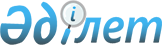 Об утверждении формы сводной ведомости (реестра), составляемой дипломатическими и приравненными к ним представительствами, аккредитованными в Республике Казахстан
					
			Утративший силу
			
			
		
					Приказ Министра государственных доходов Республики Казахстан от 19 февраля 2002 года N 243. Зарегистрирован в Министерстве юстиции Республики Казахстан 14 марта 2002 года N 1794. Утратил силу - приказом Председателя Налогового комитета Министерства финансов Республики Казахстан от 12 января 2004 года N 10 (V042690)      В соответствии с Кодексом Республики Казахстан от 12 июня 2001 года K010209_  "О налогах и других обязательных платежах в бюджет" (Налоговый кодекс) приказываю: 

 

      1. Утвердить прилагаемую форму N 337.00 сводной ведомости (реестра) дипломатических и приравненных к ним представительств, аккредитованных в Республике Казахстан, и правила заполнения формы сводной ведомости (реестра) дипломатических и приравненных к ним представительств, аккредитованных в Республике Казахстан, к настоящему приказу. 

      2. Департаменту методологии согласовать настоящий приказ с Министерством иностранных дел Республики Казахстан и направить его на государственную регистрацию в Министерство юстиции Республики Казахстан. 

 

      3. Настоящий приказ вводится в действие с 1 января 2002 года.      Министр        Согласован 

Министр иностранных дел 

   Республики Казахстан 

   27 февраля 2002 года 

                                                  Утверждены 

                                               Приказом Министра   

                                           государственных доходов 

                                             Республики Казахстан 

                                      от 19 февраля 2002 года N 243                                 Правила 

                 заполнения сводной ведомости (реестра), 

               составляемой дипломатическими и приравненными 

                        к ним представительствами, 

                  аккредитованными в Республике Казахстан 

      1. Настоящие правила разработаны в соответствии с Кодексом Республики Казахстан от 12 июня 2001 года K010209_  "О налогах и других обязательных платежах в бюджет" (Налоговый Кодекс) и определяют порядок заполнения формы сводной ведомости (реестра) (далее - Реестр), составляемой дипломатическими и приравненными к ним представительствами, аккредитованными в Республике Казахстан (далее - Представительство), представляемой в Министерство иностранных дел Республики Казахстан для подтверждения обмена Нотами по соблюдению принципа взаимности при предоставлении льгот по косвенным налогам. 

      2. Реестр представляется на бумажном носителе - заполняется шариковой или перьевой ручкой, черными или синими чернилами, заглавными печатными символами или с использованием печатающего устройства. 

      3. При заполнении Реестра не допускаются исправления, подчистки и помарки, не используются символы +, /, %, Z. 

      4. При отсутствии показателей соответствующие ячейки Реестра не заполняются. 

      5. Реестр подписывается уполномоченным лицом Представительства и заверяется печатью. 

      6. В разделе "Общая информация о Представительстве" указывается: 

      1) регистрационный номер налогоплательщика-Представительства; 

      2) наименование Представительства; 

      3) банковские реквизиты, включающие в себя наименование банка, регистрационный номер налогоплательщика-банка, индивидуальный идентификационный код (ИИК) и банковский идентификационный код (БИК); 

      4) период, за который составляется Реестр. Реестр составляется за месяц или квартал. Если периодом является квартал, то ячейки для отражения месяца не заполняются. Период указывается арабскими цифрами, соответствующими порядковому номеру месяца или квартала. Если номер месяца имеет менее чем два символа, то он указывается в правой ячейке, при этом левая ячейка не заполняется. 

      7. В разделе "Сумма НДС по приобретенным товарам (работам, услугам)" указывается: 

      в графе А - порядковый номер строки; 

      в графе В - регистрационный номер поставщика товаров (работ, услуг); 

      в графе С - номер документа на приобретение; 

      в графе D - дата выписки документа на приобретение; 

      в графе Е - номер и дата документа на оплату; 

      в графе F - стоимость приобретенных товаров (работ, услуг) без налога на добавленную стоимость; 

      в графе G - сумма налога на добавленную стоимость, предъявленного к возврату. 

      8. Прием Реестра в налоговом органе производится специалистами, назначенными приказом по налоговому органу. 

      При приеме Реестра на обоих экземплярах указывается фамилия, имя, отчество должностного лица налогового органа, принявшего Реестр, и дата приема Реестра. Один экземпляр Реестра возвращается Представительству. 

                                               Форма 337.00 

                                         Утверждена приказом 

                                   Министра государственных доходов 

                                         Республики Казахстан 

                                    от 19 февраля 2002 г. N 243                                                           Лист А 

                                                     Укажите номер 

                                             текущей страницы:_____                      Сводная ведомость (реестр)        

         дипломатических и приравненных к ним представительств, 

              аккредитованных в Республике Казахстан 

___________________________________________________________________________ 

Прочитайте Правила составления данной формы. 

Не использовать символы +, /, %, Z, заполнять шариковой или 

перьевой ручкой, черными или синими чернилами, заглавными печатными 

символами. 

___________________________________________________________________________                    Раздел. Общая информация о Представительстве 1 РНН ______________  2 Наименование Представительства ____________________ 

3 Банковские реквизиты: Наименование банка ________________________________ 

          РНН банка _______________  ИИК ____________ Код банка ___________ 

                                                        (БИК) 

4 Период, за который составлена сводная ведомость (реестр) ________________ 

                       Раздел. Сумма НДС по приобретенным товарам 

                           (работам, услугам)   А. N       В. РНН поставщика      С. N документа      D. Дата выписки    

                                    на приобретение        документа на 

                                                           приобретение 

 

    _____       ИТОГО (строка заполняется только по итогу формы)     

  _____       _________________     ________________    _______________ 

  _____       _________________     ________________    _______________    

  _____       _________________     ________________    _______________ 

  _____       _________________     ________________    _______________  

  _____       _________________     ________________    _______________ 

  _____       _________________     ________________    _______________   

   Е.  N и дата документа на оплату       F.  Стоимость приобретенных      

                                             товаров (работ, услуг)без НДС 

                                                млрд.  млн.   тыс. 

      ____________________________           ____________________________ 

      ____________________________           ____________________________ 

      ____________________________           ____________________________ 

      ____________________________           ____________________________ 

      ____________________________           ____________________________ 

      ____________________________           ____________________________ 

__________________________________________________________________________ 

                                                       Форма 337.00                                                    Утверждена приказом 

                                          Министра государственных доходов 

                                                 Республики Казахстан 

                                             от 19 февраля 2002 г. N 243                                                           Лист В 

                                                       Укажите номер 

                                                     текущей страницы:_____                      Сводная ведомость (реестр)        

         дипломатических и приравненных к ним представительств, 

                аккредитованных в Республике Казахстан 

___________________________________________________________________________ 

Прочитайте Правила составления данной формы. 

Не использовать символы +, /, %, Z, заполнять шариковой или 

перьевой ручкой, черными или синими чернилами, заглавными печатными 

символами. 

___________________________________________________________________________ 

 

                     Раздел. Общая информация о Представительстве 1 РНН ______________  2 Наименование Представительства ____________________ 

3 Банковские реквизиты: Наименование банка ________________________________ 

          РНН банка _______________  ИИК ____________ Код банка ___________ 

                                                        (БИК) 

4 Период, за который составлена сводная ведомость (реестр) ________________ 

 

                      Раздел. Сумма НДС по приобретенным товарам 

                           (работам, услугам)    А.  N      G.  Сумма НДС              млрд.  млн.  тыс.  

   ______    _________________ 

   ______    _________________     

   ______    _________________ 

   ______    _________________ 

   ______    _________________ 

   ______    _________________ 

___________________________________________________________________________  _______________________________     ________________________________ 

  Не выходить за ограничительную       Не выходить за ограничительную      

          рамку                                  рамку 

  _________________/___________/      ________________________/___________/ 

  Ф.И.О. Главы        подпись        Ф.И.О. должностного лица,    подпись  

Представительства                     принявшего Реестр 

                     __________ М.П.                   __________ М.Ш.          Код налогового               Дата принятия_______________________ 

         органа _______________                    Цифрами день, месяц, год ___________________________________________________________________________  
					© 2012. РГП на ПХВ «Институт законодательства и правовой информации Республики Казахстан» Министерства юстиции Республики Казахстан
				